Publicado en Madrid el 10/09/2019 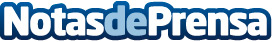 Aumenta la demanda de productos de limpieza online, según Limpieza PulidoUno de los mercados que más crecimiento está experimentando en los últimos años, es el de los productos de limpieza industrialDatos de contacto:Limpieza Pulido643 93 95 49Nota de prensa publicada en: https://www.notasdeprensa.es/aumenta-la-demanda-de-productos-de-limpieza Categorias: E-Commerce Consumo Otras Industrias http://www.notasdeprensa.es